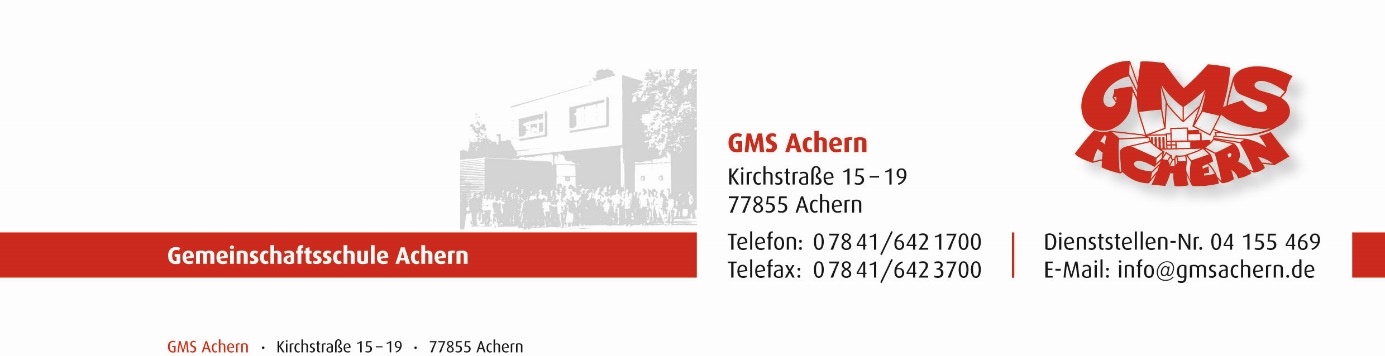 Achern, 13.06.23An die Eltern der Klasse 3aUnterrichtsausfall am Donnerstag, 15.06., 1. StundeSehr geehrte Eltern,Frau Ellensohn nimmt am Donnerstag, 15.06.23 an einer sehr wichtigen Lehrerfortbildung teil. Daher muss die 1. Stunde (Französisch) an diesem Tag leider entfallen.Die Kinder, die im Ganztag angemeldet sind, werden wie gewohnt betreut werden. Mit freundlichen Grüßengez. S. Riehle, komm. Schulleiterin